T.C.ÇANAKKALE ONSEKİZ MART ÜNİVERSİTESİZİRAAT FAKÜLTESİTOPRAK BİLİMİ VE BİTKİ BESLEME BÖLÜMÜBu çalışma Toprak Bilimi ve Bitki Besleme Lisans Bitirme Ödevi olarak kabul edilmiştir…/…./2024TEZ DANIŞMANI: BÖLÜM BAŞKANI: İÇİNDEKİLER                                                                                                                                                                     Sayfa NoİÇİNDEKİLER………………………………………………………………………………..iETİK BEYAN…………………………………………………………………………...……iiSİMGELER VE KISALTMALAR……………………………………………………...….iiiŞEKİL LİSTESİ	ivÇİZELGE LİSTESİ	vÖNSÖZ	viÖZET	vii1. GİRİŞ	2. ÖNCEKİ ÇALIŞMALAR	3. MATERYAL VE YÖNTEM	3.1. .	3.2. .	3.3. 	4. BULGULAR ve TARTIŞMA	5. SONUÇ	6. KAYNAKLAR	7. ÖZGEÇMİŞ	 ETİK BEYANÇanakkale Onsekiz Mart Üniversitesi Tez Yazım Kuralları’na uygun olarak hazırladığım bu tez çalışmasında; tez içinde sunduğum verileri, bilgileri ve dokümanları akademik ve etik kurallar çerçevesinde elde ettiğimi, tüm bilgi, belge, değerlendirme ve sonuçları bilimsel etik ve ahlak kurallarına uygun olarak sunduğumu, tez çalışmasında yararlandığım eserlerin tümüne uygun atıfta bulunarak kaynak gösterdiğimi, kullanılan verilerde herhangi bir değişiklik yapmadığımı, bu tezde sunduğum çalışmanın özgün olduğunu, bildirir, aksi bir durumda aleyhime doğabilecek tüm hak kayıplarını kabullendiğimi taahhüt ve beyan ederim. (Dikkat! Etik Beyan, eğer tez Türkçe dilinde yazılmış ise yukarıdaki gibi, tez başka dilde yazılmış ise hem Türkçe hem tezin yazıldığı dilde ve bu sayfada verilmelidir. Bu uyarıyı siliniz.)                        								   (İmza)İsim SOYİSMİ                                                      (Tarih) ../../20..SİMGELER VE KISALTMALARŞEKİL LİSTESİ 									      Sayfa No                                                                                                                                                               Şekil 1.	sf noŞekil 2.	sf noÇİZELGE LİSTESİ                                                                                                    Sayfa NoÇizelge 1.	sf noÇizelge 2.	sf noÖNSÖZÇalışmanın yürütülmesi ve sonuçlanmasına katkıda bulunan kişi ve kurumlara teşekkür edilen bölümdür. Bir sayfayı geçmeyecek şekilde yazılmalıdır.ÖZETÖzet çalışmayı ana hatlarıyla anlatacak şekilde hazırlanmalıdır. 1. GİRİŞ “Giriş” bölümü, tezin ana bölümlerine hazırlık aşaması ve metin kısmının ilk öğesidir. Çalışma konusu ile ilgili olarak sırası ile kısa bir bilgi verilmelidir, çalışmada çözümlenmesi amaçlanan bilimsel sorun/sorunlar etraflıca tanımlanmalı, gerekçe belirtilmeli, kullanılan kavramsal çerçeve, yöntem, teknik vb. açıklanmalıdır. Araştırma süresince izlenen yöntem ve araştırmada karşılaşılan sınırlamalar, konunun arka planı vs. özetlenmelidir.2. ÖNCEKİ ÇALIŞMALARKaynak tarama bölümünde, konu ile ilgili taranan kaynaklar, paragraflar halinde özetlenerek verilmelidir. Tezde başka kaynaklardan yapılan alıntılar kaynağın özü değiştirilmemek kaydıyla tezi yapanın kendi cümleleriyle özetlenerek yahut yorumlanarak verilir. Alıntı yapılan kaynağa (metin, tablo, şekil vb. dahil) mutlaka atıfta bulunulmalıdır. 3. MATERYAL VE YÖNTEMÇalışmanın gerçekleştirilmesinde yararlanılan materyaller ile izlenen yol ve yöntemlerin tanıtımı yapılmalıdır.4. BULGULAR ve TARTIŞMAÇalışmadan elde edilen bulgular ile daha önce yapılmış çalışmaların belli bir düzen içerisinde tartışması yapılarak elde edilen sonuçlar verilmelidir. 5. SONUÇ VE ÖNERİLERÇalışma konusu ile ilgili olarak elde edilen sonuçlar ve geliştirilen öneriler verilir.6. KAYNAKLARKaynak göstermenin amacı, okuyucunun kaynak metnine kolaylıkla erişmesini sağlamaktır. Bilimsel çalışmalarda, yazarın çalışmasında yararlandığı kaynakları belirtmesi zorunluluk gerektirmektedir. Bilimsel yayın etiği kuralları gereği, başkaları tarafından ortaya konan her türlü fikrin, bilginin ve düşüncenin eser sahibinin ilgili çalışmada belirtilmesi gerekmektedir. 7. ÖZGEÇMİŞTezin son sayfasını oluşturacak ve bir sayfayı geçmeyecek şekilde yazılmalıdır. Bu bölümde bitirme tezini hazırlayan öğrencinin adı-soyadı, doğum yeri ve yılı, eğitim durumu, bilimsel faaliyetleri (yayınlar, bildiriler, katıldığı projeler….), iş deneyimleri, iletişim bilgileri  eklenmelidir. 1. LİSANS BİTİRME TEZİ YAZIM İLKELERİ 1.1. Tezin Hazırlanması Tezler bilgisayar ortamında hazırlanır ve çıktıları yazıcıdan alınır. Tezde yer alan tablolar ve şekiller bilgisayar ortamında oluşturulur. Tezde yer alan tüm tablo, grafik ve şekillere metin içerisinde atıf yapılır. 1.2. Yazma Şekli Lisans bitirme tezi yazımında Türkçe dilbilgisi kurallarına özen gösterilmeli, mahalli lisandan kaçınmalı, bilimsel dil kullanılmalı, noktalama ve imla kuralları için Türk Dil Kurumu İmla Kılavuzu ve Sözlüğünden yararlanılmalıdır. Yazma kâğıdın bir yüzüne yapılmalıdır.1.2.1. Yazı Karakteri Tez 12 punto olarak Times New Roman yazı karakteriyle kullanılarak iki yana yaslanmış olarak yazılmalıdır. Tezde kullanılan yazı karakteri ve boyutu, tezin bütününde standart bir biçimde uygulanmalıdır. Ancak tablo, grafik ve şekillerdeki yazı boyutu gerekli durumlarda 9 puntoya kadar küçültülebilir. Tezin içinde özellikle belirtilmesi gereken kısımlarda, istenirse italik ve/veya koyu (bold) yazı biçimi kullanılabilir. Bunun dışındaki karakterler kabul edilmez. Tırnak, kesme işareti ve parantez açma haricindeki noktalama işaretlerinden sonra bir boşluk bırakılmalıdır. 1.2.2. Sayfa Düzeni İlk sayfa (bildirim, içindekiler, kısaltmalar, tablo, şekil ve grafik listeleri, özet, bölüm numaraları, yararlanılan kaynaklar, ekler) dışındaki tüm sayfalarda, ilgili sayfanın sol kenarından ve üst kısmından 3,0 cm, sağ ve alt kenardan 2,5 cm boşluk bırakılmalıdır. 1.2.3. Satır Aralıkları ve Düzeni Tez yazımında paragraf ilk satırı 1 cm, satır aralığı ise 1,5 satır aralığı ile yazılır. Ana bölüm başlıkları yeni sayfadan başlar. Alt başlıklardan önce ve sonra bir satır boşluk bırakılır. Artarda gelen başlıklar arasında boşluk bırakılmaz. Sayfa sonundaki alt başlığı en az iki satır yazı izlemeli ya da alt başlık yeni sayfada yer almalıdır. Yazımda her virgül ve noktadan sonra bir karakter boşluk bırakılmalıdır. Kelimeler satır sonlarında bölünmemeli, bölünüyorsa kelime bir aşağı satıra alınıp, cümle devam etmelidir. Ondalıklı sayılarda “,” (virgül) karakteri kullanılmalıdır.1.2.4. Sayfa NumaralamaDış kapak, iç kapak, onay sayfası ve tez bildirim sayfası dışında tezin tüm sayfaları numaralandırılır. Numaralandırma yapılırken giriş kısmına kadar büyük Romen rakamları (I,II, …), diğer kısımlar ise (giriş, ana bölümler, sonuç ve öneriler vb.) 1, 2, 3… şeklinde numaralandırılır. Tüm numaralar sayfanın alt orta kısmına yazılır. 1.2.5. Tablolar ve ŞekillerTezlerde şekiller ve tablolar kâğıdın kullanım alanı içine sola yaslanacak biçimde konumlandırılmalıdır. Şekil ve tablo ile metin arasında üstten ve alttan bir satır boşluk bulunmalıdır. Şekiller ve tablolar bölüm numarasına dikkat edilmeksizin sıralı biçimde numaralandırılmalıdır. Şekil ve tablo açıklayıcı bilgilerinde ilk kelimenin baş harfi büyük, diğer kelimelerin baş harfleri küçük harfle başlamalıdır. Şekil alt yazısı ve tablo üst yazısı 12 punto büyüklüğünde sayfaya iki yana yaslı şekilde yazılmalıdır. Şekil olarak fotoğraf kullanılacak ise, çözünürlüğün en az 300 dpi olması gereklidir. Tablo açıklayıcı bilgileri tablonun üstünde ve tablo numarasının alt satırında yazılmalıdır.Tablo üst yazısı ile tablo arasında ve şekil alt yazısı ile şekil arasında boşluk bırakılmamalıdır.Şekil ve tablo gösterimlerinde, şekil veya tablonun bütününün bir sayfada verilmesi tercih edilmelidir. Sayfaya sığdırmanın mümkün olmadığı durumlarda, şekiller ve tablolar bir sonraki sayfadan itibaren “Şekil ....’in devamı” veya “Tablo....’in devamı” başlığı yazılarak devam edilir.1.3. Bölüm Başlıkları Başlıklar: Ana başlıklar büyük harflerle, ara başlıkların ilk harfi büyük ve alt başlıkların ilk kelimesinin ilk harfi büyük olarak yazılmalıdır. Başlıkların tamamı KALIN (BOLD) karakter, 12 punto büyüklüğünde ve sayfaya ortalı yapılmalıdır.  Ayrıca ana ve alt başlıklara şık numarası verilir. Alt başlıklara şık numarası verilmesi için birden fazla olmaları gereklidir.Örneğin; 1.1., 1.2., ve 1.3. ...... veya 1.1.1.., 1.1.2. ve 1.1.3. gibi..Örnekler: Ana Başlık: 1. MATERYAL ve METOTLAR Ara Başlık: 1.2. Metotlar Alt Başlık: 1.2.1. Protein TayiniAlıntı Yapma ve Kaynak Oluşturma Kaynaklar düz metin biçiminde ve iki yana yaslı olarak yazılmalı, tablo yapılmamalı ve her bir kaynağın yazımında ilk satırdan sonraki satırlar 1,25 cm içeriden başlatılmalıdır. Bunun için; kaynak yazımı yapılacak sayfayı açtıktan sonra bilgisayarda şu ayarın yapılması gerekmektedir: Biçim/Paragraf/Girinti ve Aralıklar/Girinti - Özel - Asılı - Değer - 1,25 cmKullanılan kaynaklar nitelik (tez, kitap, makale, rapor vb.) ayrımı yapılmaksızın yazarların soyadlarına göre alfabetik sıralanmalıdır. Çalışmanın içeriğinde gösterilmiş tüm kaynak eserler (atıflar) mutlaka “Kaynaklar” bölümünde yer almalıdır. Bir yazarın aynı yıl içinde yapmış olduğu birden fazla eseri “Kaynaklar” bölümünde yer alacaksa, yayım tarihinden sonra “a, b, c” gibi harfler (1992a), (1992b) konulmalıdır.Metin İçi Kaynak Gösterme (APA Sistemi)Tez metni içinde kaynak metinlere atıf yapılırken parantez içinde yazar soyadı, yayın yılı ve tercihen sayfa numarasının ön plana çıkarılması esasına dayanmaktadır.Yazarın çalışmanın bütününden etkilenmesi, çalışmanın genel yapısını eleştirmesi, değerlendirmesi veya tartışması durumunda …...… (Aslan, 2015) şeklinde alıntılama yapması mümkündür. Yazar adı ve tarih bilgileri anlatımda geçiyorsa ilgili paragrafın sonuna yeniden yazılmaz. Örnek: Fromm (1984)’a göre saldırganlığı içgüdüye bağlamak yanlıştır. Zira saldırganlığın içgüdüsel olduğuna ilişkin yeterli kanıt bulunmamaktadır.İkiden fazla yazarı olan eserlerde atıf yapılırken sadece birinci yazarın soyadı yazılır, diğer yazarlar için vd. ifadesi kullanılır. Bu ifade kullanılırken kaynağın Türkçe veya herhangi bir yabancı dilde yazılmış olmasının bir önemi yoktur. ilk yazarın soyadı ve diğerleri. Örnek: cümle başında Taymaz vd., (1991) şeklinde yazılır; cümle sonunda (Taymaz vd., 1991) seklinde yazılır.Aynı anda birden fazla esere atıf yapılmak istenirse, hepsi tek bir ayraç içinde, yayın tarihi sırasına göre birbirlerinden noktalı virgül ile ayrılarak verilir. Örnek: (Artukoğlu, 2009; Baydur, 2002; Kemp ve Beauchamp, 1994).Özgün kaynağa erişmenin olanaksız olduğu durumlarda dolaylı alıntı yapılmış ise bilginin ikinci elden aktarıldığı belirtilmelidir. Metinde parantez içinde bilginin alındığı ikincil kaynağa, başında “(Aktarılan kaynağın yazarının [veya yazarlarının] Soyadı, Yıl)”dan aktaran” ifadesi getirilerek atıf yapılır. Buna bağlı olarak da kaynakçada sadece ikincil kaynağa yer verilir. Örnek: (Sanlı, 1973’ten aktaran: Çakın, 1997: 12).Aynı yazarın, farklı yıllarda yazılmış birden fazla makalesine atıf yapıldığında, sadece yıllar arasına “ve” bağlacı konulur. Örnek: Trenholm vd., (1981 ve 1983). Ulusal veya uluslararası nitelikteki kurumlara ait yerleşmiş kısaltmalar metin içinde literatür verirken kullanılabilir. Örnek: ... (AOAC, 1994); (AACC, 1983); (TSE, 1994)...Tek Yazarlı veya Editörlü KitapMetin İçinde: (Aladağ, 2010: 45) veya sadece (Aladağ, 2010). Kaynakçada: Yazar, A. A. (Yıl). Eserin Başlığı. Yayınevi veya Kitapevi, Basım Yeri. Aladağ, M. (2010). 21.Yüzyılda Pazarlama Teknikleri. Ankara Üniversitesi Yayınları, Ankara. Aras, S. ve Karataş, M. (1998). Su Ürünleri Yetiştirme İlkeleri. Ekin Yayınevi, Bursa.Aynı Yazarın Farklı EserleriBir yazarın aynı yıla ait birkaç eseri varsa eserlerin alfabetik sırasına göre sıralanması gerekir. Kaynakça yazımında ise yazarın soyisim ve isminin baş harfi her defasında aynı şekilde yazılır. Aynı yazara ait eserler kaynaklarda sıralanırken önce tek yazarlı eserler, sonra editörlü eserler ve en sonda da çok yazarlı eserler sıralanır.Metin İçinde: (Bulut, 1988a: 134) veya sadece (Bulut, 1988a) (Bulut, 1988b: 23) veya sadece (Bulut, 1988b) Kaynakçada: Bulut. K. (1988a). II. Dünya Savaşı, Merkez Yayınları: İstanbul. Bulut, K. (1988b). Avrupa Birliği. Emre Yayınları: İstanbul.Kitapta Bir Bölüm Parantez içinde yazarın/yazarların soyadı, kitabın tarihi ve alıntı yapılan sayfa numarası yazılır. Kaynakçada ise editör/derleyen bilgisi ile kitabın başlığı yazıldıktan sonra parantez içinde ilgili bölümün sayfa aralığı yazılır. Metin içinde: (Güneş, 2006: 48) veya sadece (Güneş, 2006).  Kaynakçada: Yazar, A. A. ve Yazar, B. B. (Yıl). “Eserin Başlığı”. Adın Baş Harfi, Soyad, (ed). Kitap ismi, (s. sayfa numaraları), Yayınevi: Yer. Suna, P. ve Güneş, S. (2019). “Uluslararası İlişkiler Perspektifinde Türkiye”. A. Kalın (ed.). içinde Küresel Ekonomi. (s.248-298). Nobel Yayınları: Ankara. Nunes, C. S. ve Kunamneni, A. (2018). “Laccases-properties and applications”. W.Brown (ed.). in: Enzymes in Human and Animal Nutrition: Principles and Perspectives. (s. 279-297). Sage Publication: UK.İki Yazarlı veya Editörlü KitapBu tür atıflarda yazarlar arasına Türkçe yazı dilinde “ve”, İngilizce yazı dilinde ise “and” eklenir. Kaynakçada ise editör veya derleyen bilgisi tarihten önce yazılır.Metin İçinde: (Mutlu ve Sağlık, 2012: 23) veya sadece (Mutlu ve Sağlık, 2012). Kaynakçada: Mutlu, C. ve Sağlık, D. (Ed). (2012). Ayşe Baycan: Güncel Gelişmeler Işığında Liderlik. Eski Yayınevi: Ankara. Hill, P. ve W. Song (Eds.). (1999). Measures of behavior. Religious Education Press: UK.Çok Yazarlı Kitaplar (Üç veya Daha Fazla Yazarlı)İlk yazarın soyadından sonra “vd.”, İngilizce eserlerde ise “et al.” kısaltması eklenir. Metin içinde: (Tuna vd., 2000: 28) veya sadece (Tuna, vd., 2000). Kaynakçada: Tuna, P., Kalın, A., Gerçek, C. ve Güneş, S. (2000). Oyun Teorisi. Ekin Yayınları: Bursa.Yazarı Kurum veya Kuruluş Olan KitaplarYazar adı yerine kurum veya kuruluşun adı yazılır.Metin İçinde: (WHO, 2005: 48) veya sadece (WHO, 2005). (TÜİK, 2007: 11) veya sadece (TÜİK, 2007) Kaynakçada: İş Sağlığı ve Güvenliği, (2019). Ankara: Aile Çalışma ve Sosyal Hizmetler Bakanlığı.Bölgesel Veriler, (2007). Ankara: Türkiye İstatistik Kurumu (TÜİK).Süreli Yayınlar (Makaleler) Süreli yayınlara atıflarda makale adı kaynakçada tırnak içinde yazılır. Makalenin geçtiği süreli yayının adı ve diğer bilgiler eklenir. Derginin cilt numarası ve sayısı “C. 8, S. 2” şeklinde ya da “8 (2)” şeklinde de yazılabilir. Yazar Soyadı, Adı. (Yıl). “makalenin adı”. Derginin adı, Cilt Sayı, sayfa aralığı.Metin içinde: (Gürbüz, 1999: 89) veya sadece (Gürbüz, 1999). Kaynakçada: Gürbüz, Ç. (1999). “Sosyal değişim”. Sosyal Bilimler Dergisi, 4 (2), s. 184-188. (varsa Doi numarası). Real, H. (2005). “Socialization and enculturation”. Current Antropology. 5 (2). 105- 125. Hubbs, C. ve Blaxter, J. S. (2006). “Ninth larval fish conference: Development of sense organs and behaviour of Teleost larvae with special reference to feeding and predator avoidance”. Transactions of the American Fisheries Society, 5(1), 98-114. https://doi.org/10.1016/S0044-8486(01)00700-1.Kongre ve Sempozyum Bildirileri Yayınlanmış kongre ve sempozyum bildirilerinde “süreli yayın” gibi atıf ve kaynak gösterilir. Yazar, A. A. (Yıl). Bildiri ya da poster başlığı, Sempozyum adı, Tarih, Yer bilgisi. Sayfa no. Metin İçinde: (Adil vd., 1995: 48) veya sadece (Adil, vd., 1995). Kaynakçada: Adil, Ö., Günay, T. ve Güzel, B. (2008). “Öğretmen adaylarının öğrenciye yönelik tutumları ile öğrenci başarısı”, V. Ulusal Eğitim Bilimleri Kongresi, 3-5 Haziran 2008, Çanakkale Onsekiz Mart Üniversitesi, Çanakkale. 115-120. Eagle, F. ve Gloomy, Y. (2005). Some Performance Indicators, VI. International Agricultural Symposium. October 04-07, Joharina, 1590-1596.Yayımlanmamış Bilimsel Tezler Yazar, (Yıl). Tez Adı (YL/Dok. Tezi, Üniversite Adı, Enstitü adı, Şehir) Metin İçinde: (Durgun, 2012: 45) veya (Durgun, 2012). (Fear, 2003: 48) veya (Fear, 2003). Kaynakçada: Durgun, P. (2012). Sosyo-Ekolojik Gelişmeler Perspektifinde Kırsal Turizm Algısının Ölçülmesine Yönelik Bir Araştırma. Yayınlanmamış Yüksek Lisans Tezi. Çanakkale Onsekiz Mart Üniversitesi Lisansüstü Eğitim Enstitüsü Turizm İşletmeciliği Anabilim Dalı, Çanakkale. Gerry, M. (2002). A Socio-psychological profile of subject perceptions of students. Unpublished Ph.D. thesis, University of Wales, United Kingdom.Elektronik KaynaklarElektronik kaynaklar mümkün olduğunca kurumsal ve güvenilir kaynaklar arasından seçilmelidir. Metin İçinde: ……(MEB, 2008: 125) veya sadece (MEB, 2008) Kaynakçada: MEB (2008). Karşılaştırmalı eğitim programları. Fen Lisesi öğretim programı (s. 209-239) Erişim: 12 Ağustos 2008, http://dogm.meb.gov.tr/www/ogretimprogramlari/icerik/14. Ashkanay, G. (2012, June). Education system related to cultures. Social Education, 23 (2). Retrieved June 22, 2012, from http://www.valueseducation.edu.au/verve/_ resource/ve_acsa_paper.pdf.Yazarı Belli Olmayan Kaynaklar Yazarı belli olmayan genel yazılmış kaynaklar ya da kurum tarafından hazırlanan kaynaklarda eser Türkçe ise “Anonim”, yabancı dilde ise “Anonymous” ifadesi kullanılmalıdır. Metin içinde: (Anonymous, 2001: 41) veya sadece (Anonymous, 2001).  (Anonim, 2008: 8) veya sadece (Anonim, 2008). Kaynakçada: Anonymous, (2001). Plant materials. Technical Notes. U.S. Department of Agriculture Naturel Resources Service, November. Montana. Anonim, (2008). Agriculture organization of the united nations classifications. http://www.fao.org/economic/ess/ess-standards (Erişim tarihi: 15.08.2013).Diğer Kaynaklar Atıf verme ve kaynak gösterme bölümünde yer verilmeyen diğer hususlar için American Psychological Association’ın (APA) kılavuzlarındaki bilgilerden yararlanılabilir.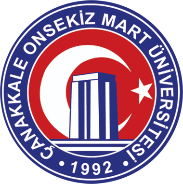 T.C.ÇANAKKALE ONSEKİZ MART ÜNİVERSİTESİZİRAAT FAKÜLTESİTOPRAK BİLİMİ VE BİTKİ BESLEME BÖLÜMÜTEZİN ADI(Büyük Harf Bold)LİSANS BİTİRME TEZİHazırlayan(Büyük Harf Bold)Tez Danışmanı(Büyük Harf Bold)ÇANAKKALE 2024EKGElektrokardiyografiTUBİTAKTürkiye Bilimsel ve Teknolojik Araştırma KurumuABAvrupa BirliğiFDMFaaliyete Dayalı MaliyetKgKilogramgGram %Yüzde oranıykmYağsız kuru maddeATKAyçiçeği tohumu küspesiVKSVücut kondüsyon skoruFSHFolikül uyarıcı hormonGn-RHGonadotropin salgılatıcı hormon SCNSuprakiasmatik nükleus SHSSomatik hücre sayısınKoyun/kuzu sayısı TLTürk LirasıDSİDevlet Su İşleriMTAMaden Tetkik Arama Enstitüsü